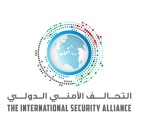 Saif bin Zayed presenzia alla conclusione dell’esercitazionedi ISALEX19ABU DHABI, Emirati Arabi Uniti--(BUSINESS WIRE)-- Il tenente generale sua altezza lo sceicco Saif bin Zayed Al Nahyan, Vice primo ministro e Ministro degli interni, ha presenziato alla conclusione della prima esercitazione congiunta dell’Alleanza per la sicurezza internazionale (ISALEX19) tenuta dal Ministero degli interni degli Emirati Arabi Uniti. All’esercitazione hanno presenziato cinquanta rappresentanti delle forze di polizia dei Paesi aderenti all’Alleanza per la sicurezza internazionale (International Security Alliance, ISA).Il tenente generale sua Altezza lo sceicco Saif è stato ragguagliato dai capi delle forze d’intervento partecipanti in merito all’esercitazione, all’analisi dei risultati conseguiti e ai piani messi a punto dagli esperti durante l’esercitazione che era basata su un caso ipotetico di grave minaccia alla sicurezza in un Paese virtuale.Il testo originale del presente annuncio, redatto nella lingua di partenza, è la versione ufficiale che fa fede. Le traduzioni sono offerte unicamente per comodità del lettore e devono rinviare al testo in lingua originale, che è l'unico giuridicamente valido.ContactsAlleanza per la sicurezza internazionale (International Security Alliance) 
Raed Al Ajlouni, +971504702790 
oppure 
Amanda Ayass, +971567225338 
amanda@securitymedia.ae 
Seguiteci su: Twitter | Facebook | YouTube | InstagramSource: UAE Ministry of InteriorMultimedia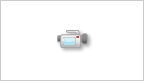  Video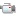 Saif bin Zayed Attends the Conclusion of ISALEX19 Exercise (Video: AETOSWire)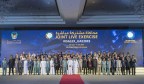  Photo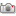 HH Sheikh Saif bin Zayed Al Nahyan in a group photo with ISALEX19 participants (Photo: AETOSWire) Logo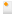 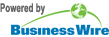 